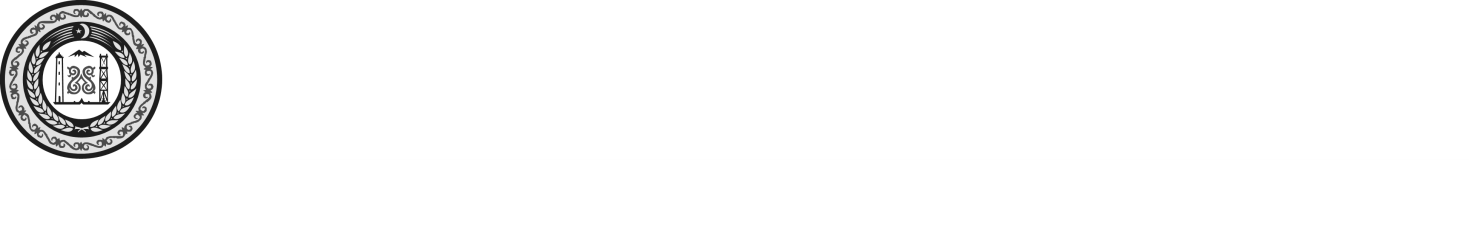 СОВЕТ ДЕПУТАТОВ НАДТЕРЕЧНОГО  МУНИЦИПАЛЬНОГО РАЙОНА ЧЕЧЕНСКОЙ РЕСПУБЛИКИ(Совет депутатов Надтеречного муниципального района Чеченской Республики)НОХЧИЙН РЕСПУБЛИКАНДЕПУТАТИН КХЕТАШО НАДТЕРЕЧНИ МУНИЦИПАЛЬНИ КIОШТАН (ДепутатинкхеташоНадтеречнимуниципальни кIоштан)РЕШЕНИЕ«06» _июля_2021г.                с. Знаменское                                             № 76-2Об утверждении порядка определения цены земельных участков, находящихся в собственности Надтеречного муниципального района, при заключении договора купли-продажи такого земельного участка без проведения торговВ соответствии со статьями 39.3 и 39.4 Земельного кодекса Российской Федерации, Федеральным законом от 06.10.2003 N 131-ФЗ "Об общих принципах организации местного самоуправления в Российской Федерации" и руководствуясь Уставом Надтеречного муниципального района, Совет депутатов Надтеречного муниципального районаРЕШИЛ:Утвердить порядок определения цены земельных участков, находящихся в муниципальной собственности Надтеречного муниципального района, при заключении договора купли-продажи такого земельного участка без проведения торгов согласно приложению 1 к настоящему Решению.Опубликовать настоящее решение в газете «Теркйист» и обнародовать путем размещения на официальных сайтах Совета депутатов и Администрации Надтеречного муниципального района в информационно – телекоммуникационной сети «Интернет». Решение вступает в силу со дня его официального опубликования (обнародования).Глава Надтеречногомуниципального района                                                                  С.С. УбайтаевПриложение 1к Решению Совета депутатов Надтеречного муниципального от «06»июля 2021г. № 76-2ПОРЯДОКопределения цены земельного участка, находящегосяв муниципальной собственности Надтеречного муниципальногорайона, при заключениидоговора купли-продажи такогоземельного участка без проведения торгов.1.	Настоящий Порядок устанавливает правила определения цены земельного участка, находящегося в муниципальной собственности Надтеречного муниципального района (далее - земельный участок), при заключении договора купли- продажи земельного участка без проведения торгов.2.	Цена земельного участка определяется в размере его кадастровой стоимости, за исключением случаев, предусмотренных пунктами 3 и 4 настоящего Порядка.3.	Цена земельного участка определяется в размере 2,5 процентов его кадастровой стоимости при продаже:а)	земельных участков, образованных из земельного участка, предоставленного по договору аренды или договору безвозмездного пользования в целях комплесного освоения, развития территории, заключенных в соответствии с Федеральным законом от 24 июля 2008 года №161-ФЗ «О содействии развитию жилищного строительства»;б)	земельных участков, образованных из земельного участка, предоставленного садоводческому или огородническому некоммерческому товариществу, за ис исключением земельных участков общего назначения, членам такого товарищества; в) земельных участков крестьянскому (фермерскому) хозяйству или сельскохозяйственной организации в случаях, установленных Федеральным законом «Об обороте земель сельскохозяйственного назначения»;г) земельных участков гражданам для индивидуального жилищного строительства, ведения личного подсобного хозяйства в границах населенного пункта, садоводства, гражданам или крестьянским (фермерским) хозяйствам для осуществления крестьянским (фермерским) хозяйством его деятельности в соответствии со статьей 39.18 Земельного кодекса Российской Федерации.4.	Цена земельного участка определяется в размере 15 процента его кадастровой стоимости при продаже: а) земельных участков, на которых расположены здания, сооружения, собственникам таких зданий, сооружений либо помещений в них в случаях, предусмотренных статьей 39.20 Земельного кодекса Российской Федерации ; б) земельных участков, находящихся в постоянном (бессрочном) пользовании юридических лиц, указанным юридическим лицам, за исключением лиц, указанных в пункте 2 статьи 39.9 Земельного кодекса Российской Федерации; в)земельных участков, предназначенных для ведения сельскохозяйственного производства и переданных в аренду гражданину или юридическому лицу, этому гражданину или этому юридическому лицу по истечении трех лет с момента заключения договора аренды с этим гражданином или этим юридическим лицом либо передачи прав и обязанностей по договору аренды земельного участка этому гражданину или этому юридическому лицу при условии надлежащего использования такого земельного участка в случае, если этим гражданином или этим юридическим лицом заявление о заключении договора купли-продажи такого земельного участка без проведения торгов подано до дня истечения срока указанного договора аренды земельного участка;  3. Оплата земельного участка производится единовременно без предоставления рассрочки. Покупатель земельного участка обязан произвести оплату его стоимости в течение 10 дней со дня подписания договора купли-продажи земельного участка путем перечисления денежных средств на счет Администрации Надтеречного муниципального района. 